Муниципальное автономное дошкольное образовательное учреждениедетский сад №5 «Родничок» 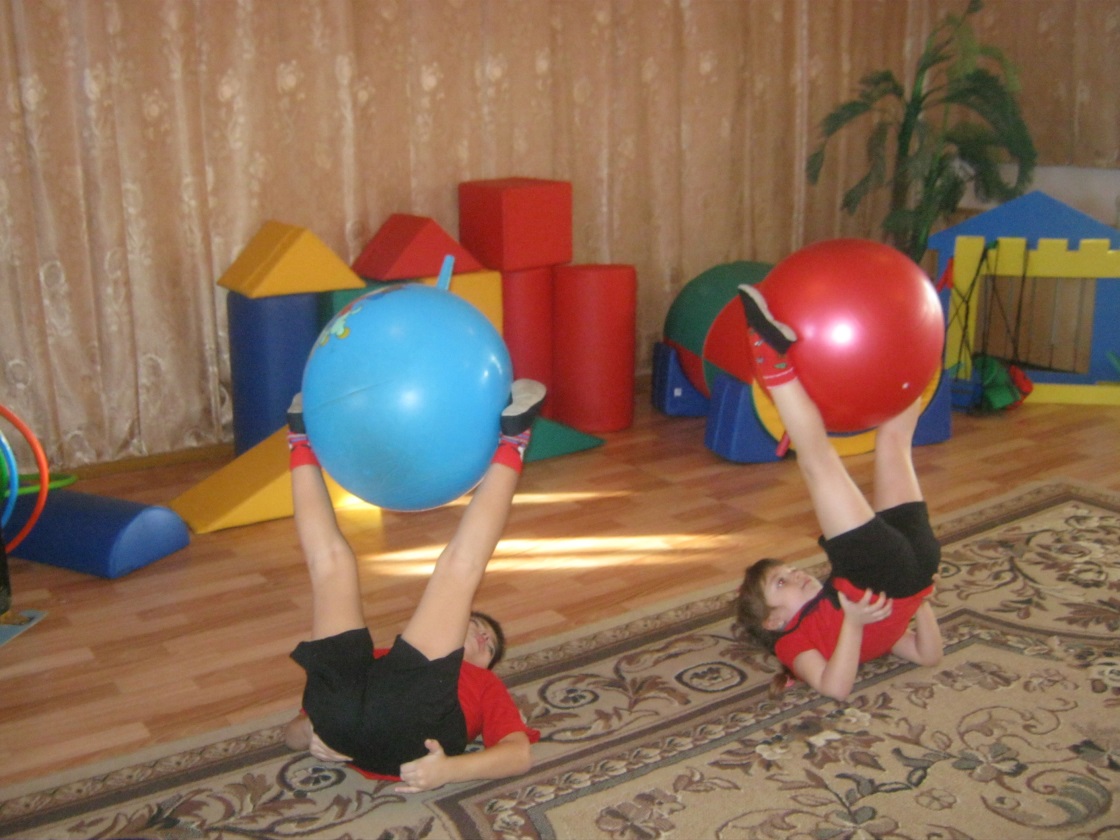                                                                          Выполнила Чепкина И. М.                                                                  Инструктор по физической культурес. КонстантиновкаАктуальность и практическая значимостьНа современном этапе развития общества по-новому ставится задача воспитания здоровых, гармонично развитых людей, обладающих высокой умственной и физической работоспособностью. Полноценное физическое развитие детей возможно лишь при комплексном использовании средств физического воспитания, природных факторов, гигиенических мероприятий и физических упражнений.        Сущность физкультурно-оздоровительной работы  в детском саду состоит в том, чтобы для каждого ребенка дошкольного возраста выбрать форму двигательной активности, которая способствует укреплению здоровья детей.Однако здоровье детей зависит не только от их физических особенностей, но и от условий жизни в семье. Детский сад и семья – две основные социальные структуры, которые, в основном, и определяют уровень здоровья ребенка.  Современные родители должны формировать и поддерживать интерес к оздоровлению как самих себя, так и своего ребенка. “Родители являются первыми педагогами. Они обязаны заложить основы физического, нравственного и интеллектуального развития личности ребенка в младенческом возрасте” Одним из средств воспитания потребности к движениям у дошкольников являются  игры с мячом, которые способствуют совершенствованию деятельности основных физиологических систем организма (нервной, сердечно-сосудистой, дыхательной), улучшению физического развития, физической подготовленности детей, воспитанию положительных морально-волевых качеств; создают условия для воспитания дружеских взаимоотношений в коллективе, чувства взаимопомощи. Упражнения в бросании, катании мячей способствуют развитию глазомера, координации, ловкости, ритмичности, согласованности движений, совершенствуют пространственную ориентировку. Упражнения с мячами различного объема развивают не только крупные, но и мелкие мышцы, увеличивают подвижность в суставах пальцев и кистях, усиливают кровообращение. Они укрепляют мышцы, удерживающие позвоночник, и способствуют выработке хорошей осанки. Таким образом, назрела необходимость изменений в организации и содержании    форм  физического воспитания дошкольников, разработке новых педагогических здоровье формирующих технологий. Степень новизны:Проект носит комплексный характер, в его реализации задействованы все участники воспитательно-образовательного процесса. При осуществлении работы над проектом используются авторские разработки.Цель проекта: воспитание потребности у дошкольников  к двигательной активности   посредством игровых действий с мячом.Задачи:Повышать  двигательную активность детей. Стимулировать интерес детей  к играм  с мячом. Расширять представления детей о спортивных играх с мячом.Формировать  двигательные умения и навыки  у дошкольников в процессе приобщения их к играм с мячом.Совершенствовать координацию движений, укреплять связочно-суставной аппарат, способствовать поддержанию общего тонуса организма.Обеспечивать разностороннее развитие личности ребенка,  развивать психофизические качества:  координацию, силу, выносливость, быстроту; умение играть коллективно,  содействовать развитию  положительных эмоций.Поддерживать интерес к физической культуре, прививать стиль здорового образа жизни.Ожидаемые результаты:Повысится интерес и ценностное отношение к занятиям физической культуры;Улучшатся показатели  основных  видов движений;Повысится двигательная активность детей;Разовьется опорно-двигательный аппарат, сердечнососудистая, дыхательная и нервная системы  детей;У дошкольников сформируются навыки самостоятельного выражения движений под музыку, инициатива, трудолюбие.  Каждый ребенок   достигнет уровня развития, который соответствует его возможностям.Продукт на выходе:Комплексная программа дополнительного образования   «Играем с мячом» с приложениями Основополагающие принципы в реализации проектаУчитывая возрастные психолого-педагогические особенности детей дошкольного возраста, а также понимая, что обучение спортивным играм и упражнениям с мячом протекает более успешно при реализации всех общедидактических принципов, выделяем: Принцип разностороннего развития личности, позволяющий развитие ребенка по нескольким направлениям: физическое, умственное и нравственное.Принцип гуманизации и демократизации, фиксирующий отношение в коллективе, предусматривающий в основе педагогического процесса, психическое и социальное благополучие каждого ребенка, исключающий авторитарности отношения с детьми.Принцип вариативности, обуславливающий выбор различных технологий, методик, средств и методов, приемов обучения и воспитания, форм организаций детской деятельности. Учет возрастных особенностей и на его основе обеспечение посильных заданий.Принцип индивидуализации, основанный на возможности реализации индивидуального подхода к ребенку с учетом его возрастных и психологических особенностей, активное отношение ребенка, желание.. Основой методики является игровая форма проведения занятий.Принцип доступности, предлагающий соотношение содержания, характера и объема материала с уровнем развития подготовленности детей. Использование подводящих упражнений.Принцип системности, позволяющий осуществить единый целостный процесс, на протяжении всего обучения играм с мячом, использование поэтапного обучения. Принцип перспективности, предполагающий, что знания, двигательные навыки и умения игры с мячом, приобретенные ребенком  в дошкольном возрасте, останутся с ним на всю жизнь и помогут ему в дальнейшем обучении.Двигательные умения и навыки игры с мячом на начало работы над проектом.Описание и реализация основных направлений проектаРазвитие физических качеств  у дошкольников при реализации проекта «Играем с мячом».Формирование мотивации к занятиям физической культурой (в т.ч. играм с мячом) через познавательно-исследовательскую деятельность.Для  активного использования упражнений с мячами детей необходимо познакомить  с происхождением мяча, видами мячей, их свойствами, возможностями использования, а также  помочь овладеть разнообразными игровыми действиями с разными видами мячей.Для расширения знаний детей, удовлетворения творческих проявлений необходимо  построить работу по направлениям:1. История появления и преобразования мяча, его разновидности и способы использования в играх, спорте, медицине.2.Исследование свойств мячей и их возможностей.3.Ознакомление с правилами безопасности в играх с мячом.4. Знакомство со спортивными играми с мячом.Рациональное (разумное) использование здоровьесберегающих технологий в работе с детьми.Реализация проекта «Играем с мячом» предполагает использование здоровьесберегающих технологий, основанных на принципах:не навреди;соответствие возрастным и индивидуальным особенностям.Этапы и сроки реализации проектаПроект рассчитан на шесть месяцев.Содержательные блокиСодержательные блокиСодержательные блокиДетиПедагогиОрганизация оптимального двигательного режимаФормирование двигательных навыков и умений в разных видах движений, в том числе действий с мячом.Упражнения  и игры (развивающие, подвижные, спортивные)  с мячом,  направленные на развитие основных физических и личностных качеств,  психических процессов.Дополнительное образование «Школа мяча», «Фитбол».Массовые спортивные праздники, соревнования.Дни ЗдоровьяСоблюдениедвигательного режима.Создание среды, способствующей двигательной активности воспитанников.Пополнение и систематизация методического обеспечения для реализации проекта.Индивидуальная работа по закреплению умений и навыков упражнений с мячомСоздание  банка мероприятий: сценариев праздников,  досугов.На протяжении всего проектаСодержательные блокиСодержательные блокиСодержательные блокиДетиПедагогиУчастие  в интегрированных  занятиях по расширению знаний детей о мяче.Рассматривание иллюстраций,  фотографий с изображением разных видов спорта,  просмотр презентаций, мультфильмовСоздание рисунков о спорте и оформление их в физкультурном зале.Беседы: «Возникновение Олимпийских игр», «Олимпийское движение современности», «Олимпийская символика и традиции».Придумывание вариантов выполнения основных видов движений, упражнений с мячом.Создание иллюстративного фонда, наглядно-дидактического материала.Систематизация стихов и загадок о спорте, его значении в жизни человека (презентация) Фотосессия «Мы занимаемся спортом» (оформление стенда в фойе  у  физкультурного зала).Фоторепортажи с соревнований  «Спартакиада» «Веселый мяч» «А ну-ка, папы!» и т.д. Создание банка интегрированных занятий по теме проекта (совместная работа инструктора по физической культуре специалистов  и воспитателей).Конкурс :Демонстрация семейного опыта через фотоснимки «Наши семьи - за здоровый образ жизни».Содержательные блокиСодержательные блокиСодержательные блокиДетиПедагогиРеализация здоровьесберегающих  программ и технологий.Занятия в кружке «Крепыш», «Школа мяча» на профилактику заболеваний опорно-двигательного аппарата.Соблюдение оздоровительного и двигательного режима.Дни здоровья.Спортивно-музыкальные праздники и досуги.Создание здоровьесберегающей среды в ДОУ.Мотивация педагогов на выбор разумных  здоровьесберегающих технологий.Обучение педагогов на проблемных семинарах, в рамках методической работы ДОУ.ЭтапыСодержаниеОтветственныйСроки1 этап -подготовительныйПостановка проблемы.Создание творческой группы для изучения вопроса Распределение функциональных  обязанностей между участниками воспитательно-образовательного процесса по реализации проекта. Проведение анализа литературы, изучение имеющегося педагогического опыта по проблеме.Создание здоровьесберегающей   среды для реализации проектаСоздание программы  дополнительного спортивного образования «Школа мяча».Проведение мониторинга состояния физической подготовленности и физического развития в начале реализации проекта.Установление сроков реализации проекта.Заместитель заведующего по ВМР,инструктор по физической культуре, логопедноябрь2 этап -основнойСистематизация практических материалов по основным направлениям проекта.Реализация дополнительной программы спортивного образования «Школа мяча».Организация занятий в кружках и секциях с учетом возрастных и индивидуальных особенностей детей.Формировать у воспитанников волю, стремление к победе и чувство уверенности в себеВключение  разнообразных игр  и упражнений с мячом во все виды детской деятельностиРазработка сценариев спортивных праздников,  досугов,  совместных мероприятий с педагогами  Корректировка программы  «Играем с мячом».Инструктор по физической культуреИнструктор по физической культуре, воспитателивоспитатели инструктор по физической культуре, инструктор по физической культуревоспитателиДекабрь-январь-февраль3 этап  - ЗавершающийОбобщение опыта работы над проектомПроведение контрольно-оценочного эксперимента по выявлению динамики состояния физической подготовленности и физического развития детейОбработка полученных результатов, их табличное и графическое представление.Подготовка к изданию методических материалов по реализации проекта.Инструктор по физической культуре, воспитателиЗам. зав. по ВМРЗам. зав. по ВМР, инструктор по физической культуре,воспитателиАпрель-май-июнь.